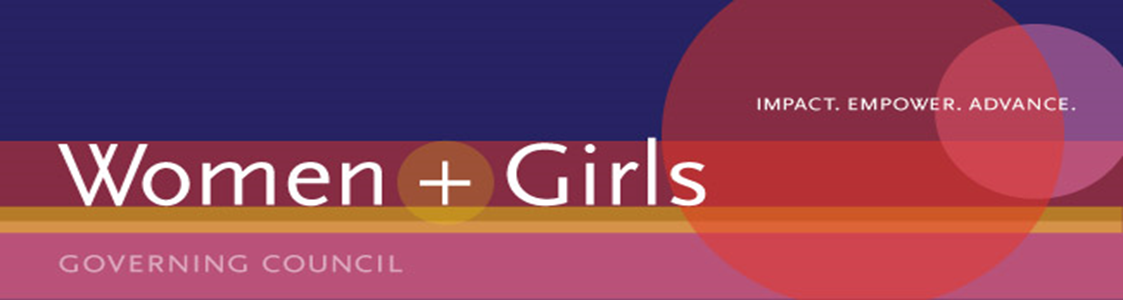 Agenda March 28, 2018 | 2:30 p.m. | Mulholland Conference Room2:30 p.m. & ReflectionsStephanie Wiggins2:40 p.m.Guest SpeakerMaya Emsden, DEO Creative Services 2:50 p.m.Breakout SessionsEmployer Service Provider Economic Development3:50 p.m.Breakout Sessions RecapEmployer Service Provider Economic Development 4:05 p.m.Host Committee UpdatesHost Committee Leaders4:20 p.m.Initiative Implementation UpdatesCEO Action Plan – Diversity & InclusionUnderstanding How Women TravelGirls’ Empowerment SummitBreaking Down Barriers – Service AttendantsBringing “The Voice” – Blind ScreeningCrushing the 29% - Employer BrandAll4:30 p.m. Conclude